FOUR SEASONS Langkawi, MalaysiaTel: 60 (4) 950 8888 Email: press@fourseasons.com OPENING DATE: May 2005GENERAL MANAGER: Ivan GilesPhysical FeaturesTotal Number of Rooms: 92Pavilions: 68Villas: 24Design Aesthetic:Inspired by a blend of Moorish architecture and traditional Malay "kampung" or village setting, with pavilions and villas blending Asian and Arabic influencesReflective of the natural surroundings, with neutral earth tones weaved within a textured setting of exotic woods, stones and fabricsIndoor/outdoor spaces with ceilings fans, woven wooden screens, handcrafted hanging mirrors with antique patina finishes, grey slate and burnished steel light fittings, batik pillows, oversized terrazzo bathtubs built into arched nooksArchitect:Lek Bunnag/Bunnag ArchitectsBill Bensley/Bensley Design StudiosInterior Designer(s):Bill Bensley/Bensley Design StudiosJohn Underwood/Underwood Co. (guest rooms and public areas)Jeffrey Wilkes/Lim Teo+ Wilkes Design WorksHistory: "Isle of Legends" famed for native folklore tied to formation of the island's geographic features, flora and faunaLocation: Set on one of the island's best beaches on the north-eastern cape of Tanjung Rhu on the Andaman SeaThe Geo SpaNumber of Treatment Rooms: 6Design Aesthetic:Sanctuary set amid forested limestone cliffs and reflecting ponds, with secluded thatched-roof pavilions with floor-to-ceiling windows and outdoor rain showersWalls and furnishings take on the natural hues of soothing sage green and beige to mirror the serenity of natureBeachfront villas have private spa suitesInterior Designer:Lek Bunnag/Bunnag ArchitectsBill Bensley/Bensley Design StudiosJohn Underwood/Underwood Co.Signature Treatment:Geo Signature Massage Urut Melayu (60 or 90 minutes)Shirodhara Ayurvedic Ritual (120 minutes)Feminine Flow Signature Experience (120 minutes)Masculine Vigour Signature Experience (120 minutes)Raja & Ratu Connect Couple's Signature Experience (120 minutes)Unify Family Ritual (120 minutes)Elements Balancing, Therapeutic and Stand Up Paddle Board Yoga SessionsSpecial Features:Three relaxation bales perched on reflecting ponds for after-treatment siestaSpa Bar for health elixirs and herbal tisanesSteam room for each treatment pavilionYoga pavilionSpa Boutique featuring ila's Beyond Organic body and skin care products, Malaysian aromatherapy and massage oils, crystal and semi precious stone healing jewelry, natural perfumes, yoga wear, OPI nail lacquer, candles and booksSpa SalonDiningExamples of Locally Sourced Ingredients:Lemon grassTorch gingerPandan leavesKaffir lime leavesCurry leavesLocal basilGreen chilliFresh young gingerTurmericUlam leavesRestaurant: Ikan-IkanSignature Dish: Ikan Jenahak Asam Katok - crispy fried red snapper fillet, tamarind honey chili sauceRecreationTennis:Number of Tennis Courts: 1Tennis Lessons: For a feeOn-site Activities:Beach volleyballFishingJoggingLibrarySailingSnorkellingWater sportsOff-site Activities:Bird watchingGolf – 30 minutesJungle trekkingKayakingMangrove excursionsSailingScuba divingMotorised water sportsWindsurfingPools:Number of Pools: 2Fitness Facilities:Size: 175 sq m / 1,884 sq ftSpecial Features:
    Soaring ceilings and floor-to-ceiling windows look out to lush gardensMeandering jogging path through tropical foliage and 1.5-kilometre (1-mile) stretch of sugar-sand beachInfinity-edge lap pool overlooking the Andaman Sea with private cabanasBicycles availableSample Fitness Activities:
    Daily yoga sessions, include sunrise and sunset, aqua yoga, asana yogaPrivate yoga sessions and personal gym training sessions availableMangrove and sea-kayakingFor Younger GuestsKids for All Seasons: Supervised program in a dedicated facility, including kids' yoga and spa treatments, sea kayaking and other sports, themed nights with dinner, games and adventuresMeeting RoomsTotal Size: 200 sq m / 2,150 sq ftMeet and Feed Capacity: 80Banquet Capacity: 80Outdoor Banquet Capacity: 120Breakout Spaces: 3Private Dining Room Capacity: 16Unique Meeting and Event Facilities: Intimate Malay-style pavilion with sea and garden views ideal for small meetings and executive retreats Special FeaturesCooking classes allow guests to learn about Malaysian cuisinePRESS CONTACTS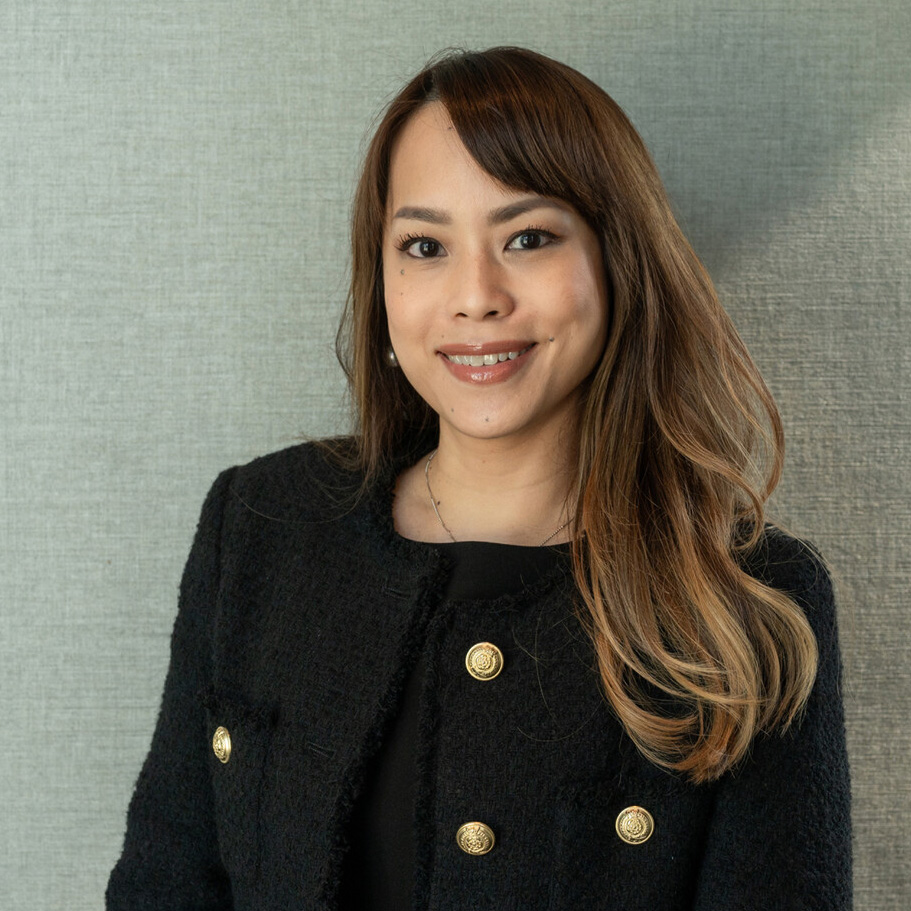 Tracy Khee Public Relations Director145 Jalan AmpangKuala LumpurMalaysiatracy.khee@fourseasons.com+6 03 2382 8740